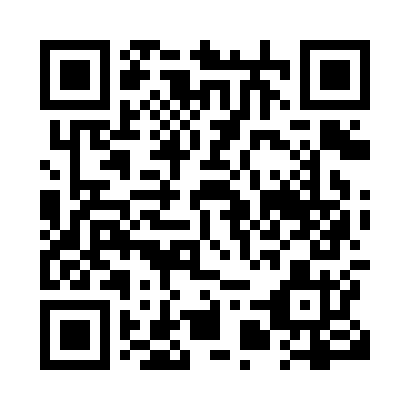 Prayer times for Bulyea, Saskatchewan, CanadaWed 1 May 2024 - Fri 31 May 2024High Latitude Method: Angle Based RulePrayer Calculation Method: Islamic Society of North AmericaAsar Calculation Method: HanafiPrayer times provided by https://www.salahtimes.comDateDayFajrSunriseDhuhrAsrMaghribIsha1Wed3:375:3212:566:038:2210:172Thu3:345:3012:566:048:2410:203Fri3:325:2812:566:058:2510:224Sat3:295:2612:566:068:2710:255Sun3:265:2412:566:078:2910:286Mon3:235:2312:566:088:3010:307Tue3:205:2112:566:098:3210:338Wed3:185:1912:566:108:3310:369Thu3:155:1812:566:118:3510:3810Fri3:125:1612:566:128:3610:4111Sat3:095:1512:566:138:3810:4412Sun3:065:1312:566:148:3910:4713Mon3:045:1212:566:158:4110:4814Tue3:035:1012:566:168:4210:4915Wed3:025:0912:566:168:4410:5016Thu3:025:0712:566:178:4510:5117Fri3:015:0612:566:188:4710:5118Sat3:005:0512:566:198:4810:5219Sun3:005:0312:566:208:4910:5320Mon2:595:0212:566:218:5110:5421Tue2:595:0112:566:218:5210:5422Wed2:585:0012:566:228:5310:5523Thu2:574:5812:566:238:5510:5624Fri2:574:5712:566:248:5610:5625Sat2:574:5612:566:248:5710:5726Sun2:564:5512:576:258:5910:5827Mon2:564:5412:576:269:0010:5828Tue2:554:5312:576:279:0110:5929Wed2:554:5212:576:279:0211:0030Thu2:544:5212:576:289:0311:0031Fri2:544:5112:576:299:0411:01